Додаток 2до ОголошенняФотографічне зображення транспортного засобу, який відчужується 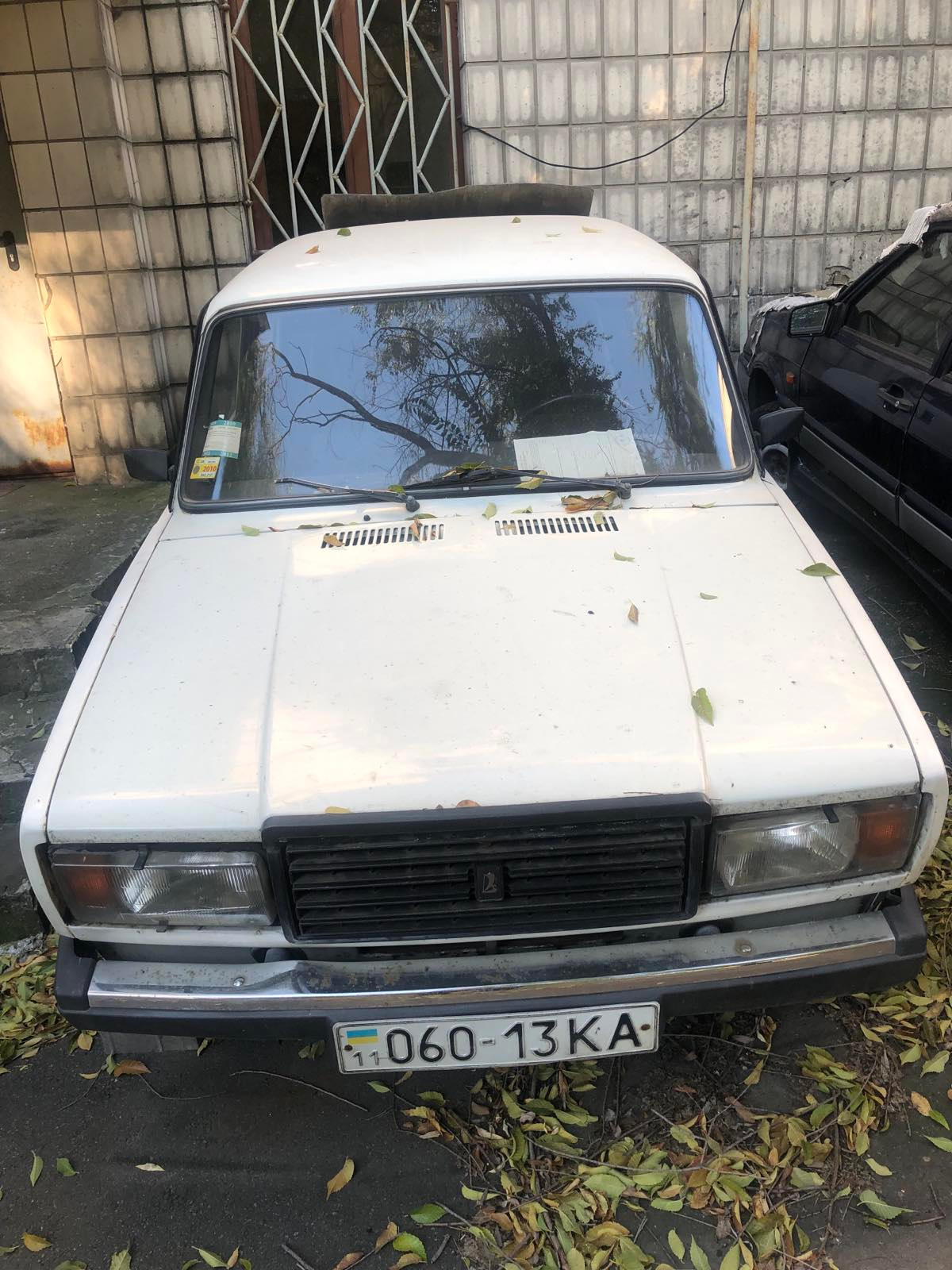 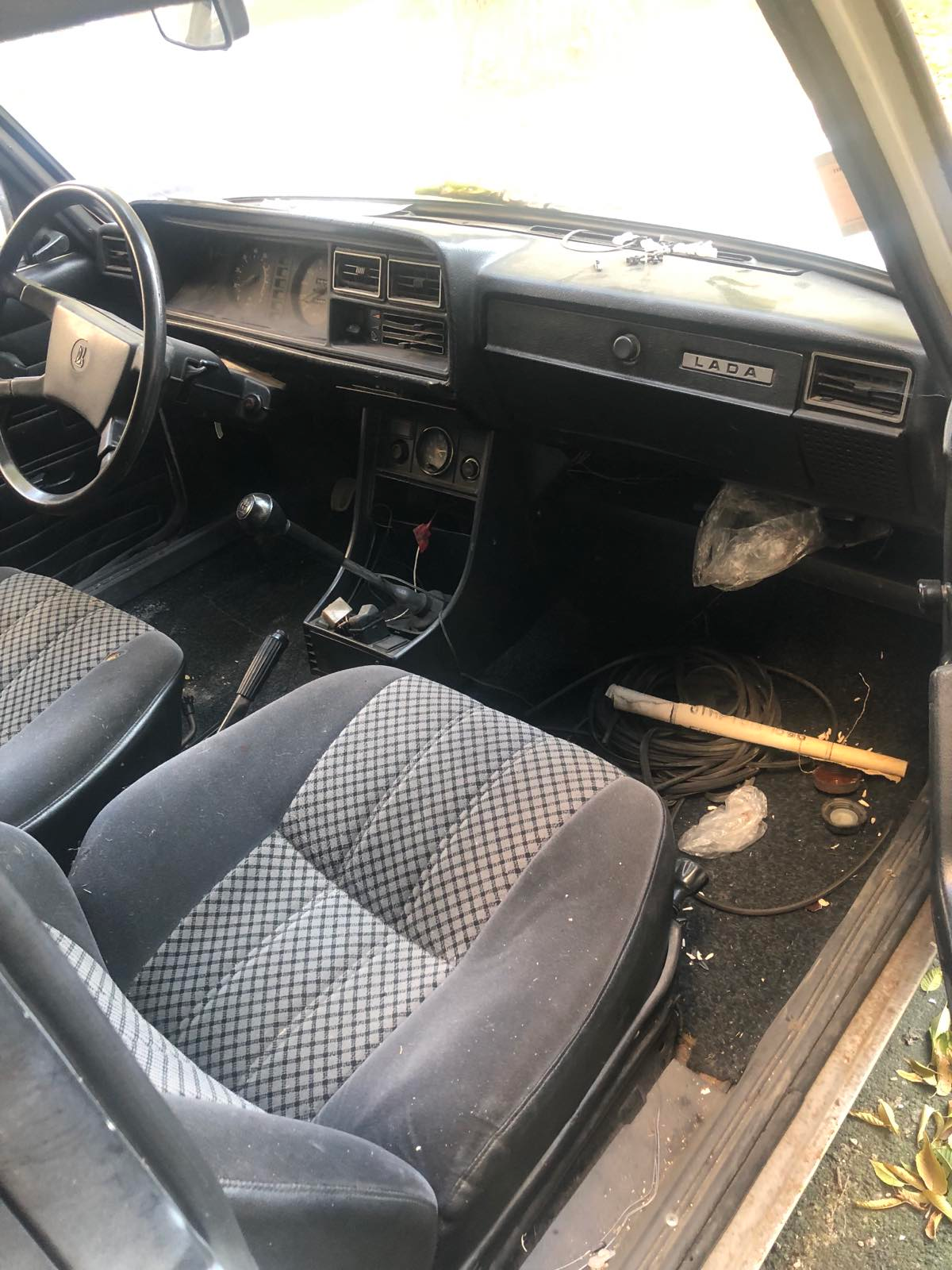 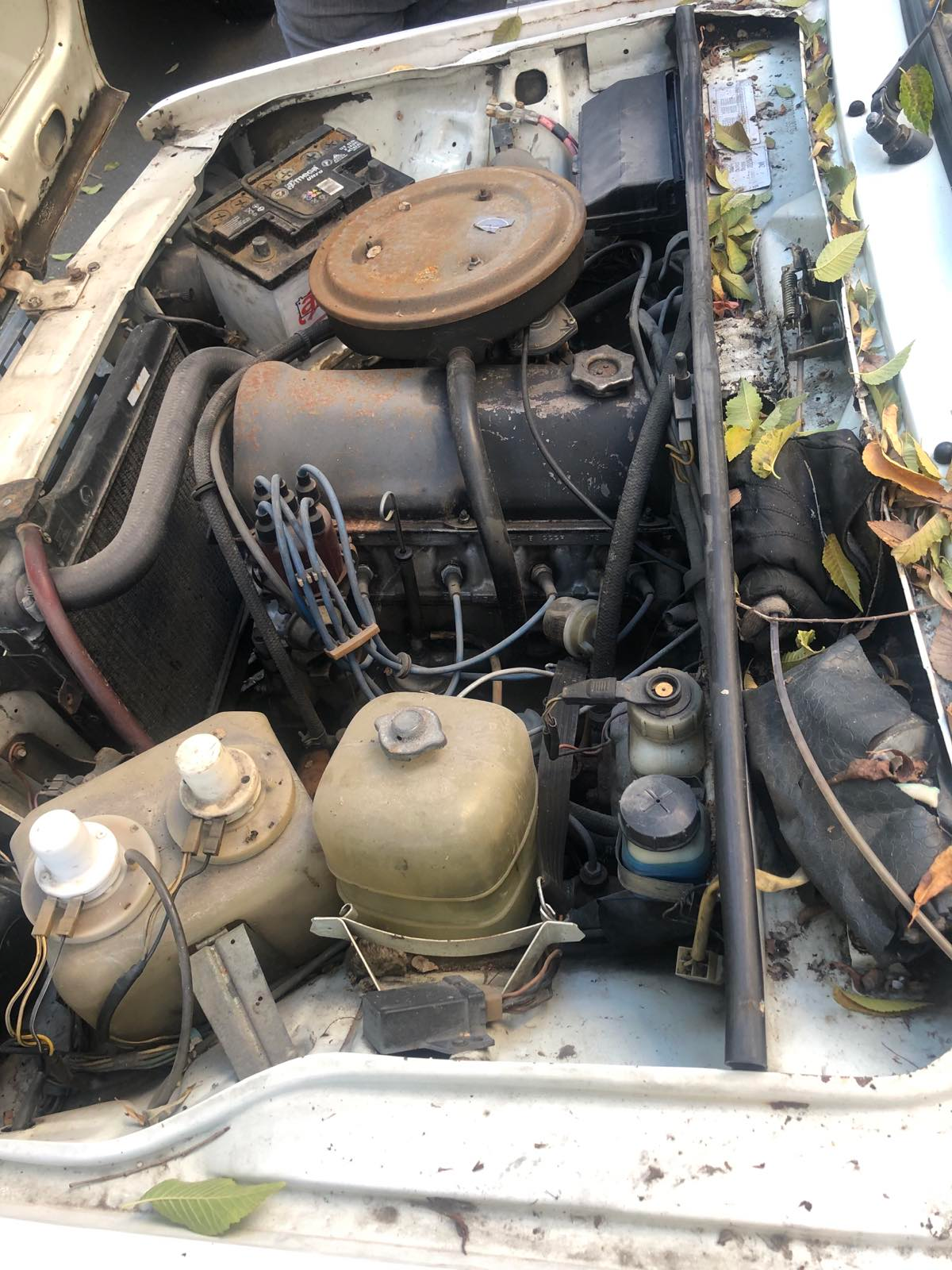 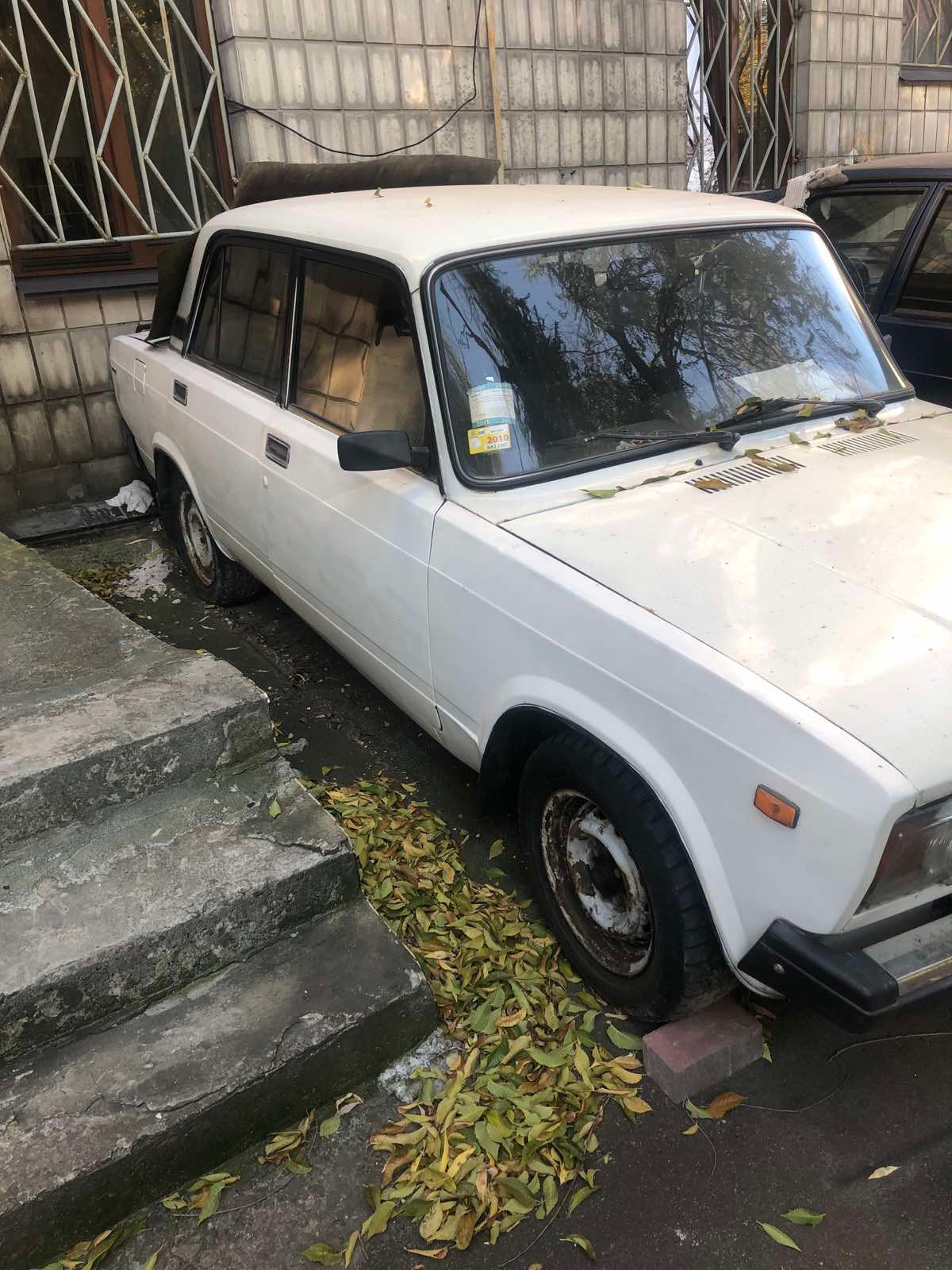 